В целях развития и совершенствования инновационной инфраструктуры муниципальной системы образования и в соответствии с Положением о порядке формирования и функционирования инновационной инфраструктуры в муниципальной системе образования города Ярославля, утвержденным приказом департамента образования мэрии города Ярославля от 06.05.2015№ 01-05/295«Об инновационной инфраструктуре муниципальной системы образования»,и муниципальной программой «Развитие образования в городе Ярославле» на 2015-2020 годы,ПРИКАЗЫВАЮ:Присвоить образовательным учреждениям статус муниципальной инновационной площадки, муниципальной стажировочной площадки и муниципального ресурсного центра на 2020-2021 учебный год (приложение).Директору МОУ «ГЦРО» (Бушная О.В.) обеспечить методическое сопровождение инновационных инфраструктурмуниципальной системы образования города Ярославля.Контроль за исполнением приказа возложить на начальника отдела развития муниципальной системы образования Капрашову В.М.Директор департамента					Е.А.ИвановаПриложение УТВЕРЖДЕНприказом департамента образования мэрии города Ярославля от 27.07.2020 № 01-05/533Список образовательных учреждений, которым присвоен статус муниципальной инновационной площадки, муниципальной стажировочной площадки и муниципального ресурсного центра на 2020/2021 учебный год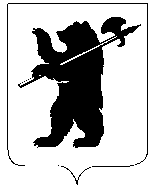 ДЕПАРТАМЕНТ ОБРАЗОВАНИЯМЭРИИ ГОРОДА ЯРОСЛАВЛЯПРИКАЗДЕПАРТАМЕНТ ОБРАЗОВАНИЯМЭРИИ ГОРОДА ЯРОСЛАВЛЯПРИКАЗДЕПАРТАМЕНТ ОБРАЗОВАНИЯМЭРИИ ГОРОДА ЯРОСЛАВЛЯПРИКАЗ27.07.202027.07.2020№ 01-05/533О присвоении статуса муниципальной инновационной площадки, муниципального ресурсного центра, муниципальной стажировочной площадки образовательным учреждениям на 2020/2021 учебный год№УчреждениеТема проектаМуниципальные инновационные площадкиМуниципальные инновационные площадкиМуниципальные инновационные площадкиМДОУ № 2, 32, 65, 78, 145, 148, 233, СШ №10, начальная школа-детский сад № 115Организация психолого-педагогического сопровождения детей с ограниченными возможностями здоровья в условиях инклюзивного образованияМДОУ № 2, 5, 7, 15, 18, 27, 29, 30, 44, 47, 54, 56, 62, 65, 74, 82, 85, 91, 92, 93, 95, 100, 104, 106, 107, 109, 112, 114, 118, 126, 130, 131, 135, 139, 142, 144, 149, 151, 155, 174, 176, 183, 203, 204, 205, 207, 222, 232, 233, 235, 240Современный детский сад – островок счастливого детстваГимназия № 3, СШ № 11Совершенствование организационно-педагогических условий формирования экологической культуры средствами сетевого взаимодействия участников образовательного процесса ООМДОУ № 5, 7, 15, 36, 42, 67, 173, 193, 211, 225, 236Комплексные походы (стратегия) сохранения и укрепления психологического здоровья детей дошкольного возраста на основе взаимодействия с семьями воспитанников и другими социальными партнерамиМДОУ №22, 221, 246, МОУ КОЦ «ЛАД»Образовательная сеть «Инженерная школа для дошкольника»МДОУ № 1,2,3,10,50,55, 65, 77,78, 93, 126,130, 158, 179, 183, 192, 235,241 Модель организации ранней помощи и сопровождения детей и их семей в дошкольном образовательном учрежденииМДОУ № 12, 38, 56, 118, 125, 221Разработка и внедрение технологий психолого-педагогического и медико-социального сопровождения детей с признаками одаренности в дошкольном образовательном учрежденииМДОУ № 6,30,35,55,69,81,98,109,114 133, 211,228,Социальные акции и волонтерское движение – средство эффективной социализации детей в дошкольных образовательных учрежденияхСШ № 2,11,56,67,73,76,80, лицей № 86Модернизация управляющих систем образовательных организаций в условиях новой архитектоники инновационного пространстваГЦ ПМССФормирование мотивации рационального питания среди обучающихся образовательных организацийМУ центр «Доверие»Обучение специалистов эффективному взаимодействию с учащимися начальной школы, имеющих нарушение поведения (F 90.1 – гиперкинетическое расстройство; F 91.2 – социализированное расстройство поведения; F 92.8 – расстройство поведения и эмоций). Психолого-медико-педагогический подходМДОУ №19,21,37,41,83,128,236, 227, Использование информационно-коммуникационных технологий в организации дистанционного сопровождения детей раннего и дошкольного возраста, не посещающих дошкольную образовательную организациюМДОУ № 3,50,144,179Мир на песке – успешная песочная терапия в работе с детьми раннего и дошкольного возрастаСШ № 6, 17, гимназия № 1Культурный норматив ярославского школьникаСШ № 99Волонтерский центр спортивной направленности для подростковСШ № 12Сопровождение одаренных детей с ограниченными возможностями здоровьяСШ № 4, 14, 18, 37,40, 44, МОУ «ГЦРО», МДОУ № 12, 27, 118, 151, 155, 232, МОУ ДО ЦВР «Приоритет», МОУ ДО Дом творчества Красноперекопского района Разработка и реализация новых образовательных практик в рамках регионального проекта «Учитель будущего» национального проекта «Образование»МОУ ДО ДЭЦ «Родник», 
МОУ ДО«Дом творчества Красноперекопского района»,МОУ«Гимназия №1», МОУ ДО ЯРЮЦ «Радуга»,
МОУ ДО «Детский морской центр им. адмирала Ушакова Ф. Ф.», МОУ ДО
 «Ярославский городской Дворец пионеров»Музейно-образовательное пространство образовательного учреждения как средстворазвития базовых навыков и умений обучающихся для профессиональной социализацииМОУ ДО ДЦ «Восхождение», 
МОУ КОЦ «ЛАД», МОУ ДО Дом творчества Красноперекопскогорайона, СШ № 18Развитие системы ученического самоуправления как способ формирования активной жизненной позиции школьниковСШ № 18, 26, 68, 84, 48, 70, 80, 39, МОУ «ГЦРО»Создание условий для организационно-методического сопровождения проекта «Цифровая образовательная среда»СШ № 2, МДОУ № 6Создание экологической образовательной среды школы в рамках реализации программы «Школа счастья»СШ № 2,4,11,16,39, МДОУ № № 6, 18, 47, 102, 150, 158, 170, 174, 183, 192, 211, 212, 215, 226, 227, 228, 231, 235 Инновационные подходы достижения реализации регионального проекта «Современная школа» национального проекта «Образование»Муниципальные стажировочные площадкиМуниципальные стажировочные площадкиМуниципальные стажировочные площадкиМОУ ДО ДЦ «Восхождение», МОУ «ГЦРО»Использование здоровьесберегающих технологий в образовательной средеМУ ГЦ ППМС, МОУ «ГЦРО» Организация профилактической работы и формирование психолого-педагогической компетентности у сотрудников образовательных организаций по работе с детьми, имеющими деструктивное поведениеЦВР «Приоритет», МОУ «ГЦРО»Мастер-класс как средство овладения техниками декоративно-прикладного творчества и народных художественных промыслов Ярославской областиМДОУ № 10, МОУ «ГЦРО»Реализация здоровьесохраняющей системы работы ДОО в современных условияхМДОУ № 171, МОУ «ГЦРО»Совершенствованиекомпетенций педагога дошкольной образовательной организациикак условие реализации Профессионального стандарта педагогаСШ № 31, МОУ «ГЦРО»Использование интерактивной доскиInterwrite иActivBoard в образовательном процессе в рамкахреализации ФГОССШ № 87, МОУ «ГЦРО»Цифровой учитель: компетенции для новой школыМДОУ № 55, 85, 139, 142,144, 221,МОУ «ГЦРО»Сопровождение профессионального самоопределения обучающихсяСШ № 87, МОУ «ГЦРО»Система управления качеством образования в общеобразовательном учреждении через разработку и реализацию локальных нормативных актовМуниципальные ресурсные центрыМуниципальные ресурсные центрыМуниципальные ресурсные центрыСШ № 23, 72, 83Коррекционно-развивающие занятия учителей-логопедов и педагогов-психологов с детьми с ОВЗ (ЗПР) на основе учебного материалаМОУ «ГЦРО», МОУ ДО ЦДТ «Юность»,МОУ ДО «МУЦ Красноперекопского района», МОУ ДО «МУЦ Кировского и Ленинского районов», МОУ КОЦ «ЛАД»,МОУДО ДЮЦ «Ярославич»,МОУ ДО «Детский морской центр»,МОУ ДО ЦВР «Глория»,МОУ ДО ДЭЦ «Родник», МОУ ДО ЦАТ «Перспектива»,СШ № 2,30,43,58,59,76,77,80,81, 87, Гимназия №1,Гимназия №3, Лицей №86Сопровождение профессионального самоопределения обучающихсяМОУ «ГЦРО», СШ № 18, 67, 70, 76, 90, Лицей № 86; МДОУ № 95,212, 227, 228, 235Математическая вертикальМУ ГЦ ППМС, СШ № 3,7,10,33, 42,46, 89, Лицей № 86, Санаторно-лесная школа; МДОУ № 99, 130, 225Формирование безопасной образовательной среды и сетевого пространства для участников образовательных отношенийМОУ ДО «Детский морской центр», СШ №10,14,17,25,29,30,32,35,37,44,46,47,50,57,68,72, 73,77,84 Повышение эффективности кадетского образования путем сетевого взаимодействия муниципальных образовательных учреждений СШ № 66,8,35,44,48,52,62,76Медиация как инструмент профилактики межличностных конфликтов в школеСШ № 59Система сопровождения непрерывного профессионального роста педагогов в области формирования метапредметных образовательных результатовСШИ № 6Педагогическое сопровождение саморазвития школьниковМУ ГЦППМССопровождение деятельности образовательных организаций по организации профилактической работы и оказанию психолого-педагогической помощи детям с аутоагрессивным и суицидальным поведениемМДОУ № 235, 212, 228«Интеллектуальные игры го, жипто, шашки в образовательном пространстве ДОУ»МОУ «ГЦРО», Гимназия №3,СШ № 31, 49, 99, МДОУ № 18, 101, 241,МОУ ДО КОЦ «ЛАД», МОУ ДО ГЦТТ ,МОУ ДО ЦВР «Глория», МДОУ № 61, 69, ДО ДЮЦ«Ярославич»Муниципальная модель организационно-методического сопровождения проекта «Успех каждого ребенка»СШ № 87Достижение метапредметных результатов реализации ФГОС общего образования через проектную и исследовательскую деятельностьГимназия №3, Гимназия №1, СШ №7, 67Механизм управления развитием функциональной грамотности для обеспечения конкурентоспособности ярославского школьникаСШ № 29Интеграция учебной и внеучебной деятельности, направленной на профилактику безопасного поведения на дорогах и на транспорте